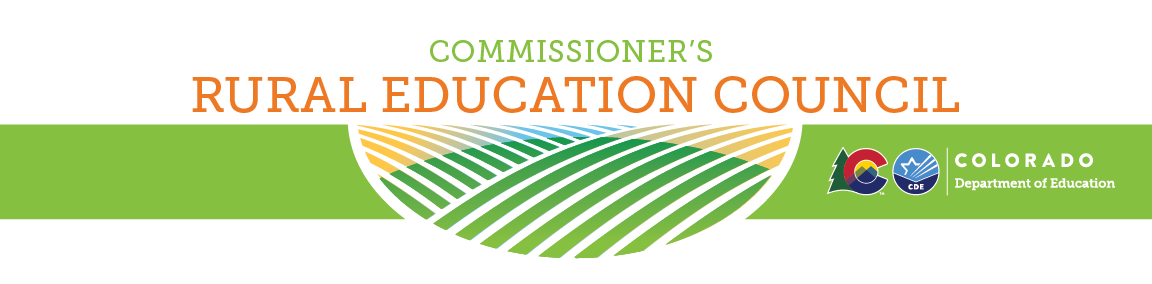 Thursday, February 20, 2024LOCATION: Embassy Suites Loveland Hotel, Spa & Conference Center4705 Clydesdale Parkway, Loveland, CO 80538(Room: Rocky River Bar & Grill - located inside the hotel)TIME: 10:30AM - 1:15PM Join Zoom Meetinghttps://us06web.zoom.us/j/89723392588?pwd=LxNBxnvwyPw0ZXB30bYWbNUf1BCfuI.1Meeting ID: 897 2339 2588		Passcode: 58934010:30 a.m. - 10:40 a.m. 	Welcome & Overview of Agenda - Susana Cordova10:40 a.m. - 11:25 a.m. 	Easing Administrative Burdens of Grants: GAINS & Grants Project - Delilah Collins & Kate Bartlett11:25 a.m. - 12:00 p.m. 	In Rulemaking: Licensing & School Finance - Mary Bivens, Tayna Kline & Jennifer Okes12:00 p.m. - 12:15 p.m.	Break and Grab Lunch	12:15 p.m. - 12:30 p.m. 	Rural Considerations in Rulemaking: Guiding Questions and Process - Zack Allen & Christina Monaco12:30 p.m. - 12:45 p.m.	Recommendations and Revisions for the Educational Priorities for HB12-1345 (Funding Assistance to Boards of Cooperative Services in Implementing and Meeting State Educational Priorities) - Zack Allen12:45 - 1:15 p.m. 	Commissioner & Rural Council: Hot Topics (Share Promising Practices)1:15 p.m. 			Adjournment